	FELADATILLUSZTRÁCIÓDifferenciált fejlesztés heterogén tanulócsoportban tanítási-tanulási stratégia (DFHT)
Nagy gondolat: Pajzzsal vagy pajzson gyere haza!Csoportfeladat:            Készítsetek képregényt a szövegrészlet alapján, amelynek segítségével bemutatjátok az osztálynak az olvasottakat! Adjatok címet is!Egyéni feladatok (1)Tanuló (1): Ha te lennél a Vének Tanácsának tagja, hogyan magyaráznád el egy apának, hogy miért kell a szakadékba dobni a kisbabáját?Tanuló (2): Írd meg a szöveg alapján a Vének Tanácsának jegyzőkönyvét egy kisbaba megvizsgálásáról! Pl: Megnéztük a …, Az asszonyok …,   Az apjának adtunk … Utasítottuk az apát, hogy ezentúl….Tanuló (3): Készíts táblázatot: mit kell és mit nem szabad tennie egy spártai kisgyereknek.Tanuló (4): Tervezd meg egy spártai bébiétel reklámját! Az olvasottak alapján készíts rajzot, és írj egy reklámmondatot!Tanuló (5): Egészítsd ki a hiányos mondatokat!                    A spártai ___________ megvizsgálta, hogy az újszülött _____________-e. Megfürdették __________ is, hogy kiderüljön életrevalósága. A gyengéket ledobták a ___________ hegység szakadékába, csak az egészségeseket nevelték fel. A kisbabák testét nem bújtatták __________ba, hogy szabadon __________. Hozzászoktatták őket a ___________, nem volt szabad _____________ és _________.Csoportfeladat:             Készítsetek vázlatot, amelynek segítségével bemutatjátok az osztálynak az olvasottakat! Adjatok címet a szövegrészletnek!Egyéni feladatok (2)Tanuló (1): Készíts nevelési tervet, hogyan lehet felkészíteni a katonai életre a fiúkat!Tanuló (2): Párosítsd a „nevelési eszköz” sorban felsoroltakat a „cél” sorban találhatókkal!                   NEVELÉSI ESZKÖZ A legértelmesebbek, legbátrabbak a vezetők. Folyamatosan edzenek.                                                       Kirakják a vadonba a fiúkat felszerelés nélkül. Vitát, verekedést kezdeményeznek a vezetők.                   CÉL Láthatatlanul lopakodnak.  Engedelmességet tanulnak. Megtudható belőle, hogy állnak helyt a harcban. Jó erőnlétet szereznek.Tanuló (3): Csoportosítsd a felsoroltakat a táblázatba!                    Verekedés a veremben. Lopni kényszerülnek. Vadászatot tanulnak. Matematikát, zenét, filozófiát is tanulnak. A túlélésre készülnek.                      Lopakodni tanulnak.Tanuló (4): Tervezd meg egy spártai fiú órarendjét! Tanuló (5): Rajzold le az egyik jelenetet, amelyről olvastál!Csoportfeladat:              Készítsetek vázlatot, amelynek segítségével bemutatjátok a spártai fiúk neveléséről olvasottakat!Egyéni feladatok (3)Tanuló (1): Írj 5 ellenőrző kérdést a szövegből! Írj egy „spártai” kérdést is!Tanuló (2): Írj legalább 4 tanácsot, amelyeket egy spártai gyerekorvos adna az osztályfőnöknek a gyerekek külsejével, ápoltságával kapcsolatban!Tanuló (3): Miben különbözik egy mai és egy spártai gyerek élete? Foglald össze a diagramban! A közös jellemzőket a metszetbe írd!Tanuló (4): Rajzold le, milyen lehetett egy spártai fiú külseje!Tanuló (5): Írd le, hogy milyen fontos értékek követésére tanították a spártai fiúkat! Egyetértesz ezekkel? A válaszodat indokold!Csoportfeladat:             Meséljétek el a többieknek, hogyan élt egy fiatal, felnőtt spártai férfi, míg elérte az időskort! Készítsetek vázlatot! Adjatok címet a             szövegrészletnek! Ne feledkezzetek arról, hogy 3 életszakaszról olvastatok, mindhárom jelenjen meg a vázlatban és a beszámolóban is!Egyéni feladatok (5)Tanuló (1): Már nagyapa korú spártai férfi vagy. Írd meg sms-ben, hogyan telt az életed azután, hogy nagykorú lettél!Tanuló (2): A vizsgabizottság tagja vagy, most döntitek el az ünnepen, hogy ki állja ki a próbatételt. Készíts vizsgalapot az eseményről!Tanuló (3): Végre elérted a harmincéves kort! Tervezd meg az olvasottak alapján, hogyan folyik majd az életed! Gondolj a magánéletre és a közösségi életre is!Tanuló (4): Egészítsd ki a gondolattérkép megfelelő részét az olvasottak alapján! Tanuló (5): Írj 2 igaz és 2 hamis állítást a szöveg alapján!Csoportfeladat:             Adjatok címet a szövegeteknek! Majd készítsetek vázlatot az olvasottakrólamelynek segítségével elmesélitek a témátokat az osztály tagjainak!            Egyéni feladatok (5)Tanuló (1): Azt mondják, a spártai nők nem is voltak olyan rossz helyzetben a férfiakhoz képest. Egyetértesz ezzel? Válaszodat a szöveg alapján indokold!Tanuló (2): Töltsd ki a diagramot a férfiak és a nők életének különbségei alapját. A hasonlóságokat a metszetbe írd!Tanuló (3): Készíts szókeresőt a szöveg kulcsszavaiból!!Tanuló (4): Gyűjtsd össze, milyen sportokat űztek a spártai nők!Tanuló (5): Rajzold le, hogyan képzeled el a szövegben említett szobrot!Mellékletek:Szöveg:1. A csecsemőt édesapja "karjába vette és elvitte arra a helyre, ahol a törzsek vénei összegyülekeztek és megvizsgálták a kisdedet. Ha egészséges alkatú és erőteljes csecsemő volt, utasították az apát, hogy nevelje fel, egyben pedig kijelöltek neki egyet a kilencezer spártai parcellából. De ha idétlen vagy nyomorék volt, bedobták a Taigetosz egyik szakadékába - azzal a meggyőződéssel, hogy nem előnyös sem a gyermeknek, sem az államnak, ha egy születésétől kezdve gyenge és életképtelen ember életben marad. Ezért fürdették meg az asszonyok az újszülöttet borban és nem vízben, hogy kipróbálják szervezete életképességét. A gyermekek nevelésére igen nagy gondot fordítottak. A csecsemőket - akárcsak az egyiptomiak - nem pólyázták be, azért, hogy testük szabadon fejlődjék. Szervezetüket fokozatosan edzették, egyre nehezebb erőpróbák elé állították őket. Már a kisgyermekeket is hozzászoktatták ahhoz, hogy ne féljenek a sötétben. Sírniuk sem volt szabad.2. Amikor betöltötték hetedik életévüket, a fiúkat a katonai kaszárnyákba vitték, ahol megkezdődött a tényleges kiképzésük. Itt közös nevelésben részesültek. Csoportokba osztották őket, s vezetőikké a legértelmesebb és legbátrabb fiúkat tették. A többiek zokszó nélkül engedelmeskedtek nekik. Előfordult, hogy az idősebbek vitát és verekedést provokáltak a kisebbek között csak azért, hogy megtudják: hogyan állnak majd helyt a harcban. Egy felügyelő szigorú utasításai szerint tanulták meg a lopakodás, a fegyverforgatás, a vadászat és a harcászat művészetét. A folyamatos edzés mellett elsajátították a matematika, a zene és a filozófia alapjait is – bár egy spártai felnőtt korára sem válhatott igazi zenésszé vagy filozófussá, úgy vélték, hogy ezek az ismeretek előnyt jelentenek a csatatéren is.12 éves koruktól rendszeresen kirakták őket a vadonba, mindenféle ruha és élelem nélkül, rákényszerítve őket, hogy maguk teremtsék meg a túlélés szükségleteit. A fiúkat lényegében arra bíztatták, hogy vadásszanak, harcoljanak vagy akár lopjanak másoktól – vagy egymástól –, de ha valakit rajtakaptak, amint éppen lop, azt kegyetlenül megverték. Előfordult az is, hogy két fiút egy verembe helyeztek, hogy harcoljanak meg a küzdőtér közepére helyezett darab sajtért.3. Az esti vacsoránál a felügyelő trükkös kérdésekkel vizsgáztatta a fiatal spártaiakat, úgy mint „Ki a legerősebb a csapatotokban?” vagy hogy „Miért fontos, hogy matematikát tanuljatok?”. A kérdésekre gyors, érveléssel alátámasztott és szellemes válaszokat kellett adni. Aki pedig kudarcot vallott ebben, annak lábára ostorcsapásokat mértek, így akár napokra képtelenné téve őket arra, hogy napközben vadásszanak vagy lopjanak.A nagyobbacska fiúk haját lenyírták, mezítláb járatták őket. Tizenkét éves koruktól kezdve egész évben ugyanabban a köpenyben kellett járniuk mosdatlanul. Fekhelyük szalmazsák volt, melybe ők maguk törtek puszta kézzel nádat. A rendkívül szigorú testi nevelésen túl értelmüket csak annyira képezték, amennyire az egy jó katonának szükséges volt.Az ifjak erkölcsi nevelésének középpontjában a hazaszeretet, a fegyelem, az idősebbek tisztelete és az engedelmesség állt mint követendő érték.4. A spártai fiatalok 20 évesen váltak nagykorúvá és teljes értékű állampolgárrá – de csak azután, hogy kiállták az egyik legkegyetlenebb próbatételt. Minden évben, egy ünnepen a felnőtt kor küszöbére érkezett fiúkat kiállították a nyilvánosság elé és korbácsolni kezdték őket. A fiataloknak nem szabadott kifejezniük a fájdalmukat és lényegében azon kellett versenyezniük, hogy ki bírja a legtovább a kínzással felérő próbatételt. Akik korán feladták, azok csak a spártai középréteg tagjai lehettek és nem részesültek teljes polgárjogban.Akik ezen is túlestek, igazi spártaiakká váltak. Ekkor azonban még továbbra is a kaszárnyákban kellett élniük, egészen harminc éves korukig, amikor is elég éretté váltak ahhoz, hogy megházasodjanak, és saját családot alapítsanak – vagyis új katonákat adjanak a városállam számára. Egészen hatvanéves korukig a spártai hadsereg tagjai voltak, ezt követően azonban a város törvényei szerint visszavonultak az aktív katonai szolgálattól. 5. Hasonlóan a fiúkhoz, a lányoknak szintén meg kellett tanulniuk a lándzsavetést, a birkózást és a fizikai fájdalmak elviselését, hiszen az akkori vélekedés szerint, csak egy spártai anya tud életet adni egy erős spártai gyermeknek. A spártai férfiak gyakran viseltek háborút, ilyen időkben a nőkre hárult a városállam védelme. A lányokat ezért itt – a fiúkhoz hasonlóan – igen szigorú testi nevelésben és katonai kiképzésben részesítették. Szép sikereket értek el a testgyakorlásban. Egyikük tiszteletére szobrot is állítottak annak emlékére, hogy az olümpiai játékokon kétfogatú kocsival győzelmet aratott. Az erős, edzett fizikum nemcsak a harcra való képességet és a versenyeken való sikeres részvételt szolgálta, hanem elsősorban azt, hogy a nők egészséges, jól fejlett utódokat hozzanak a világra.Venn-diagram a 3.3. és az 5.2. feladathoz: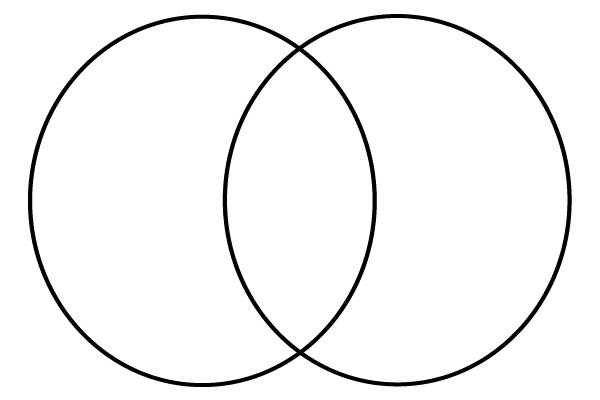 gondolattérkép: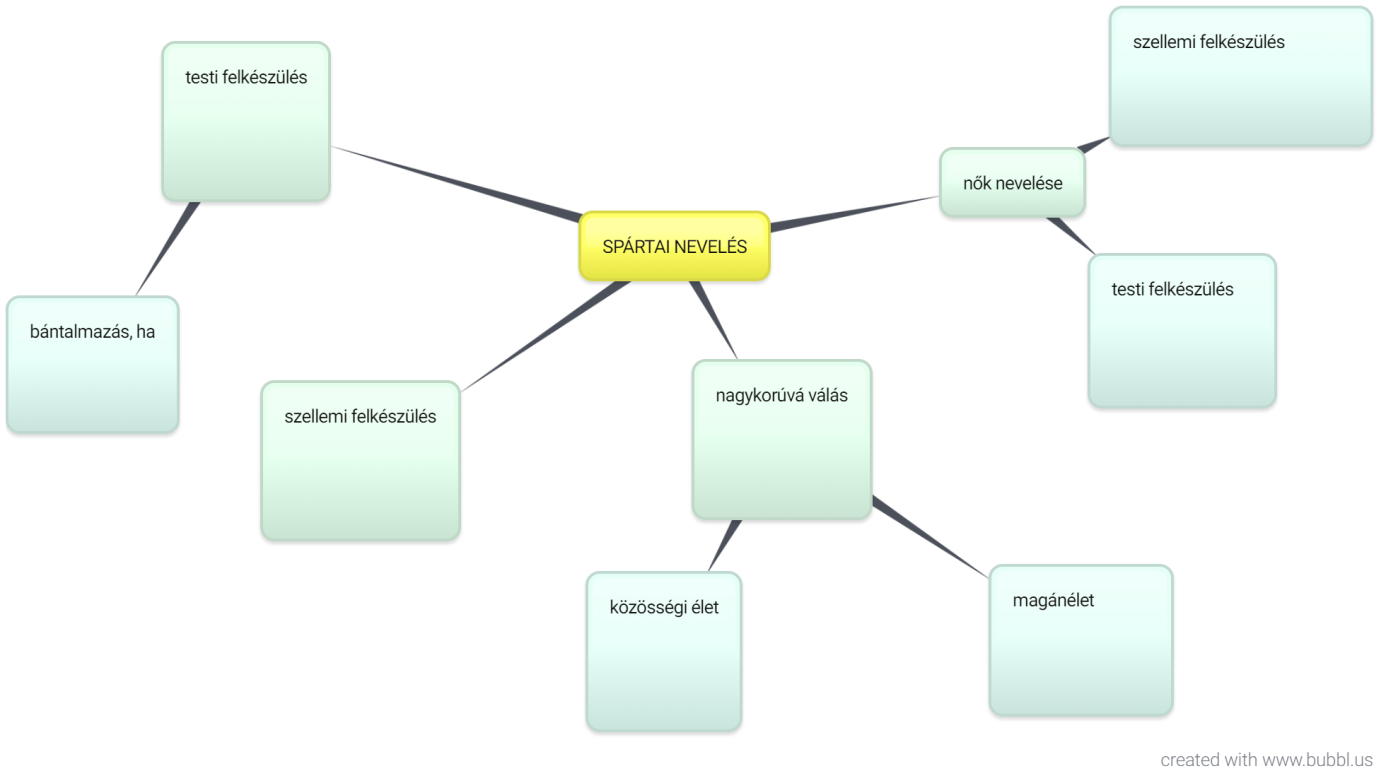 A dokumentum készítőjének neve:Merczel MónikaMűveltségi területember- és társadalomismeretTantárgytörténelemOsztály/ csoport5. osztályTéma/ modul/ tematikus egységA spártai nevelésAz óra témájaOlvasmányfeldolgozásAz óra cél- és feladatrendszere, típusaA témakörrel kapcsolatos ismeretek bővítése mellett a szövegértés fejlesztése, az önálló ismeretszerzés képességének fejlesztése, együttműködési készség fejlesztése, kognitív képességek fejlesztéseTantárgyi kapcsolatokmagyar irodalomKereszttantervi kapcsolatokMelléklet szöveg, gondolattérkép, Venn-diagramTaneszközök szövegrészletek, füzet, Történelmi atlasz, csomagolópapír, filctollakFelhasznált forrásokhttps://mult-kor.hu/nelkulzes-korbacsolas-es-trukks-kerdesek-hogyan-nevelkedtek-a-spartai-gyermekekbr-20171213?openImage=14932&openImage=14933http://mek.oszk.hu/01800/01893/html/02.htm#Heading11IdőAz óra meneteA pedagógus tevékenységeA tanulók tevékenységeMódszerekMunkaformákKapcsolódás az alprogramokhozTaneszközök3 p RáhangolódásMeglévő ismeretek felidézése füllentő játékkal.Szerepek egyeztetése.A tanár állításokat mond az ókori görögökről tanultak alapján.Csoportba rendeződés, A csoportok megállapítják: az állítások igazak-e vagy hamisak.DFHT-KIPFrontális munka.10 pFő rész(csoportmunka)Feladatok kiosztása.A csoportok munkájának segítése.A feladatok csoportonkénti megértése után, az óra anyagához igazodó feladatvégzés.Csoportmunka.szövegek, füzet, csomagolópapír, filctollak, Történelmi atlasz15 p Fő rész(csoportok beszámolója)A beszámoló munkájának segítése.Értékelés.Egy gyermek a csoport közös munkája alapján beszámol az elvégzett feladatról.Frontálislogikai7pFő rész (egyéni feladatok)A gyerekek egyéni munkájának segítése: (igény szerint)A csoportmunká-ra épülő differenciált feladatok megoldása, egyénileg.Egyéni6 pFő rész (egyéni beszámolók)Az egyéni feladatok  meghallgatása. Értékelés.Egyéni feladatok megoldásai-nak ismertetése az osztállyal.Frontális, egyéni4pÉrtékelésA tanulók csoportos, és egyéni munkájának értékelése. Egyes tanulók pozitív értékelése, munkájának kiemelése.A tanár értékelésének meghallgatása, belőle tanulság levonása.Frontális Az óra témája a spártai nevelés témáján keresztül a szövegértés fejlesztése, az érdeklődés felkeltése a téma és a korszak iránt.7 éves korban12 éves korbanNévkorpróbatétel fajtájaA vizsgázó teljesítményeA vizsgabizottság határozata:JorgoszStephanoszAgamemnon